Raport o stanie zapewnienia dostępności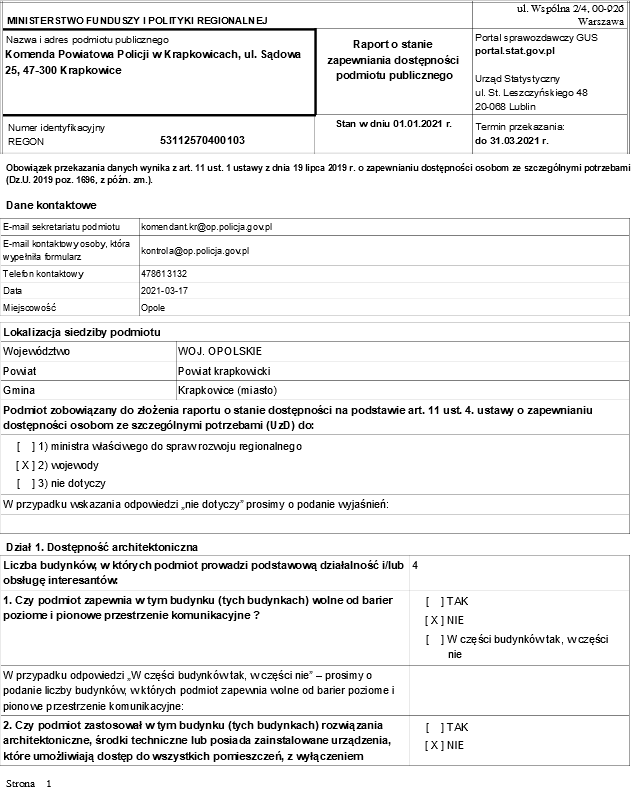 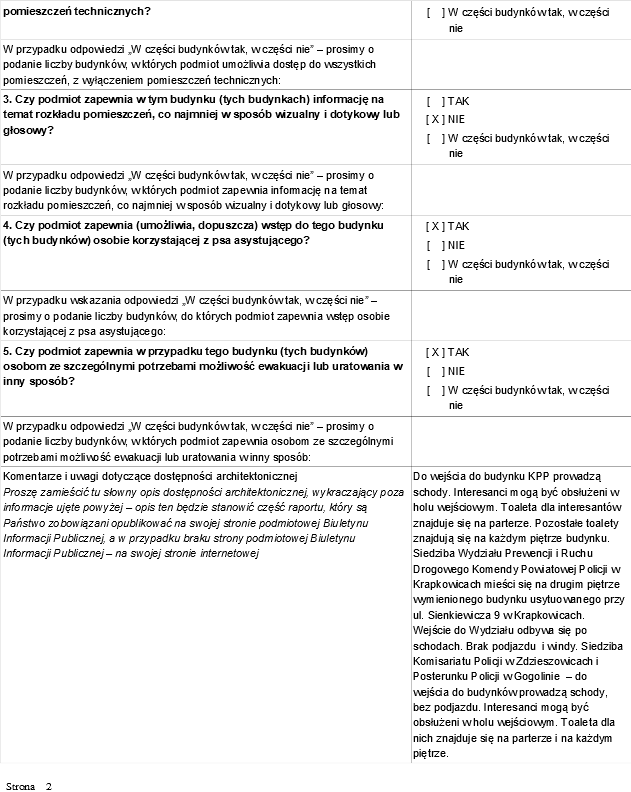 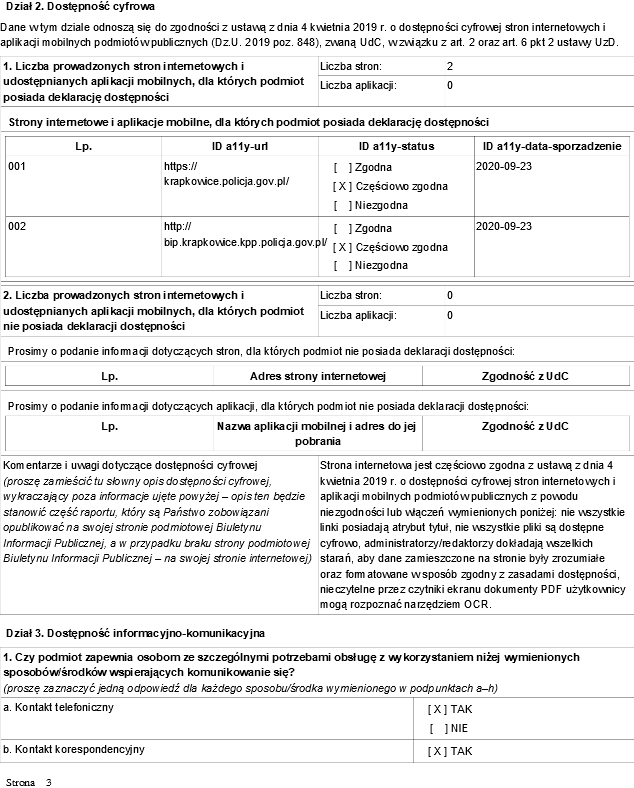 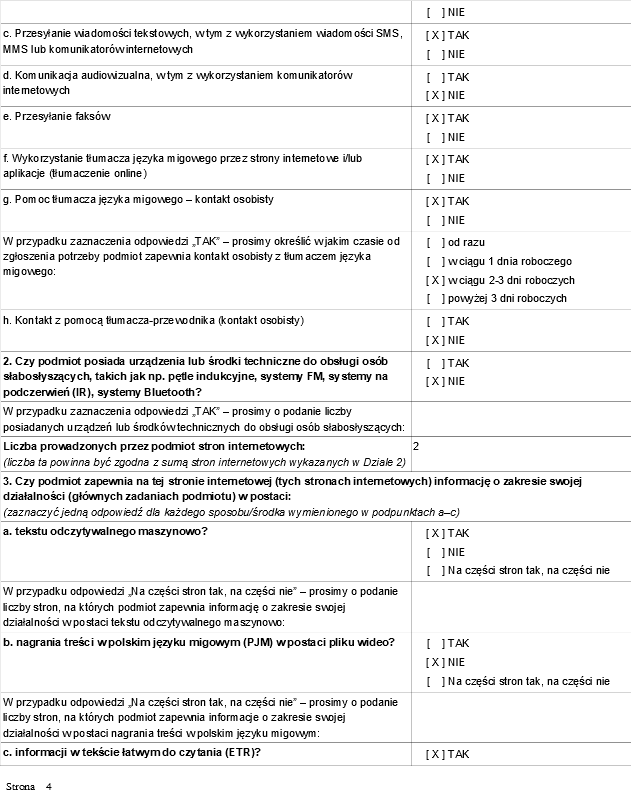 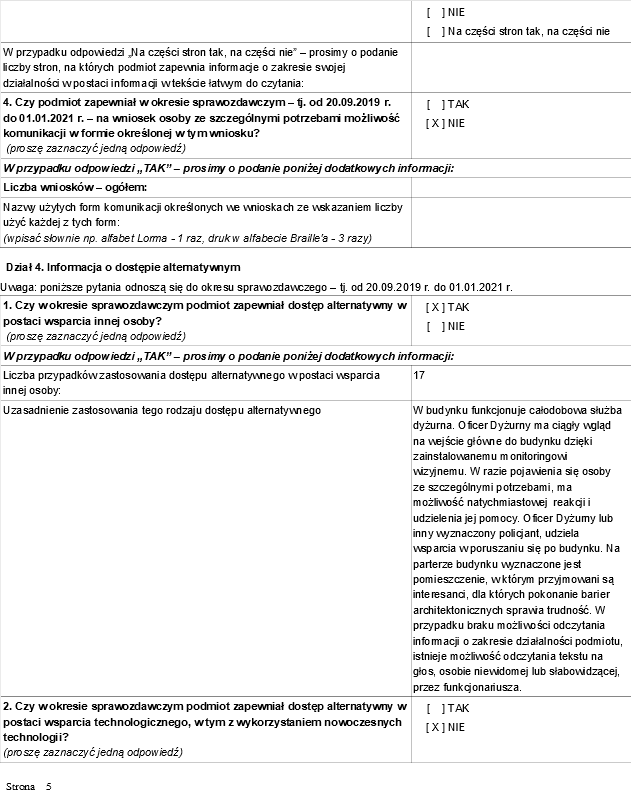 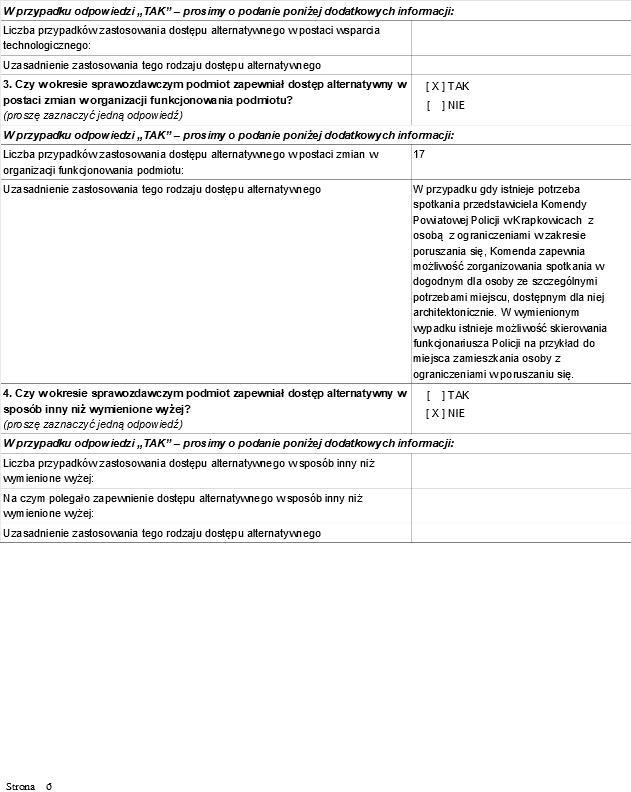 